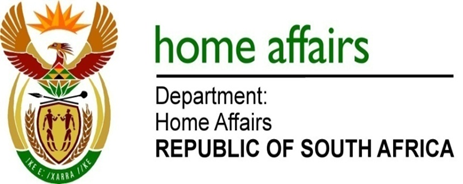 NATIONAL ASSEMBLYQUESTION FOR WRITTEN REPLYQUESTION NO. 1755DATE OF PUBLICATION: Friday, 9 September 2016 INTERNAL QUESTION PAPER 27 OF 20161755.	Dr C P Mulder (FF Plus) to ask the Minister of Home Affairs:Whether ID smart cards are currently being issued to South African citizens born abroad; if not, (a) why not, (b) what steps he will take to address the problems in this regard and (c) by what date the ID smart cards will be issued to this category of South African citizens?															NW2063E										REPLY:(a-d)	ID smart cards are currently issued to South African citizens born abroad. However, citizens born abroad can access the live capture system by applying in South Africa only and not abroad.   